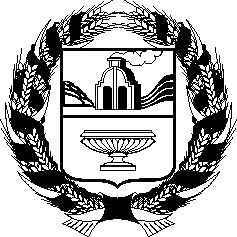 АЛТАЙСКОЕ КРАЕВОЕ ЗАКОНОДАТЕЛЬНОЕ СОБРАНИЕПОСТАНОВЛЕНИЕг. БарнаулВ соответствии со статьей 73 Устава (Основного Закона) Алтайского края Алтайское краевое Законодательное Собрание ПОСТАНОВЛЯЕТ:Принять в первом чтении проект закона Алтайского края «О внесении изменений в закон Алтайского края «О регулировании отдельных отношений в сфере охраны здоровья граждан на территории Алтайского края».№О проекте закона Алтайского края «О внесении изменений в закон Алтай-ского края «О регулировании отдельных отношений в сфере охраны здоровья граждан на территории Алтайского края»ПроектПредседатель Алтайского краевогоЗаконодательного СобранияА.А. Романенко